BLCCJ-CCIFJ-SCCIJ Golf Tournament SponsorshipThis year, the SCCIJ Golf Tournament will take place on Thursday, May 23 at the Tomisato Golf Club in Chiba, and will be organized again in cooperation with both the French Chamber of Commerce in Japan (CCIFJ) and the Belgian-Luxembourg Chamber of Commerce in Japan (BLCCJ).You can support the Chamber and enhance your company’s visibility by sponsoring a prize to the golf tournament! You can also distribute a prize to every participant or sponsor a specific contest (Nearest to the Pin, Longest Drive).Visibility for Sponsors:- List of donating companies on Chambers’ website - List of donating companies on the tournament program- Logo of donating companies on an event banner- Presentation of all prizes in the party room after the tournament - Name call of donating companies at hand-out of the prizes Further Information: SCCIJ OfficeEmail: info@sccij.jpTel: 03-6256-9012The 2019 Joint Chamber Golf Tournament is proudly organized by: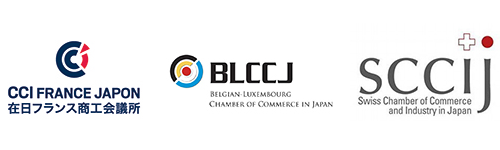 Confirmation sheetPlease return by Email to info@sccij.jp or by Fax to 03-6256-9013.Deadline for confirmation and delivery: Tuesday, May 14, 2019Company:  		Name:Tel:					Fax:Email: Our company would like to offer a prizeDescription (Please precise the name of the prize in English & Japanese):Value per piece: JPYNumber of Prizes:In case you want to sponsor a specific contest, please indicate here: Our company would like to give a prize to every participantDescription (Please describe the prize in English & Japanese):Delivery address: Liselotte Schneider (Ms.), The Swiss Chamber of Commerce and Industry in Japan, Burex Kojimachi 209, 3-5-2 Kojimachi, Chiyoda-ku, Tokyo 102-0083Tel.: 03-6256-9012 Please deliver the prize(s) between May 7th and 14th. Kindly note “Golf Prize” on the delivery sheet.